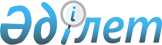 Об утверждении Правил ведения реестра договоров залога собственного имущества, гарантии (поручительства) и иных обязательств страховой (перестраховочной) организации, не отраженных в балансе, и регистрации договоров о совместной деятельности, заключенных страховой (перестраховочной) организацией
					
			Утративший силу
			
			
		
					Постановление Правления Национального Банка Республики Казахстан от 20 апреля 2001 года N 121. Зарегистрировано в Министерстве юстиции Республики Казахстан 06.06.2001 г. N 1534. Утратило силу постановлением Правления Национального Банка Республики Казахстан от 18 января 2016 года № 5      Сноска. Утратило силу постановлением Правления Национального Банка РК от 18.01.2016 № 5.      В целях реализации Закона Республики Казахстан Z000126_ "О страховой деятельности" Правление Национального Банка Республики Казахстан постановляет: 

      1. Утвердить прилагаемые Правила ведения реестра договоров залога собственного имущества, гарантии (поручительства) и иных обязательств страховой (перестраховочной) организации, не отраженных в балансе, и регистрации договоров о совместной деятельности, заключенных страховой (перестраховочной) организацией, и ввести их и настоящее постановление в действие по истечении четырнадцати дней со дня государственной регистрации в Министерстве юстиции Республики Казахстан. 

      2. Департаменту страхового надзора (Курманов Ж.): 

      1) совместно с Юридическим департаментом (Шарипов С.Б.) принять меры к государственной регистрации в Министерстве юстиции Республики Казахстан настоящего постановления и Правил ведения реестра договоров залога собственного имущества, гарантии (поручительства) и иных обязательств страховой (перестраховочной) организации, не отраженных в балансе, и регистрации договоров о совместной деятельности, заключенных страховой (перестраховочной) организацией; 

      2) в десятидневный срок со дня государственной регистрации в Министерстве юстиции Республики Казахстан довести настоящее постановление и Правила ведения реестра договоров залога собственного имущества, гарантии (поручительства) и иных обязательств страховой (перестраховочной) организации, не отраженных в балансе, и регистрации договоров о совместной деятельности, заключенных страховой (перестраховочной) организацией, до сведения заинтересованных подразделений центрального аппарата, территориальных филиалов Национального Банка Республики Казахстан и страховых (перестраховочных) организаций. 

      3. Контроль за исполнением настоящего постановления возложить на Председателя Национального Банка Республики Казахстан Марченко Г.А.    Председатель 

Национального Банка 

                                              Утверждены 

                                        постановлением Правления 

                                           Национального Банка 

                                           Республики Казахстан 

                                       от 20 апреля 2001 г. N 121                           ПРАВИЛА 

       ведения реестра договоров залога собственного

        имущества, гарантии (поручительства) и иных

          обязательств страховой(перестраховочной)

           организации, не отраженных в балансе, и

        регистрации договоров о совместной деятельности,

      заключенных страховой (перестраховочной) организацией       Сноска. По тексту слова "государственным", "государственный" исключены - постановлением Правления Агентства Республики Казахстан по регулированию и надзору финансового рынка и финансовых организаций от 24 мая 2004 года N 147 . 

                           1. Общие положения 

      1. Настоящие Правила разработаны в соответствии с Законом Республики Казахстан "О страховой деятельности" в целях своевременного получения сведений и оценки уполномоченным органом по регулированию и надзору за страховой деятельностью (далее - уполномоченный орган) финансовых и иных обязательств страховых (перестраховочных) организаций (далее - страховые организации), не отраженных в их балансах, определяют порядок ведения уполномоченным органом соответствующих реестров и регистрации договоров о совместной деятельности, заключаемых страховой организацией (далее - договор о совместной деятельности). 



      2. Основания и условия заключения, исполнения и прекращения договоров залога собственного имущества, гарантии (поручительства) и иных обязательств страховой организации, не отраженных в балансе (далее - договор о дополнительных обязательствах), и договоров о совместной деятельности, регулируются законодательством. 



      3. Уполномоченный орган ведет: 

      1) реестр договоров залога собственного имущества страховых организаций; 

      2) реестр договоров гарантий (поручительств) и иных обязательств страховой организации, не отраженных в ее балансе; 

      3) реестр договоров о совместной деятельности страховых организаций. <*> 

      Сноска. Пункт 3 в новой редакции - постановлением Правления Агентства Республики Казахстан по регулированию и надзору финансового рынка и финансовых организаций от 24 мая 2004 года N 147 . 



      4. Невключение (отсутствие данных о регистрации) договоров о дополнительных обязательствах (договоров о совместной деятельности), в том числе по причине несвоевременного представления документов для регистрации в уполномоченный орган, не является основанием для признания этих сделок недействительными. 



      5. Уполномоченный орган не несет ответственности за исполнение страховой организацией договоров, включаемых в реестр или зарегистрированных в соответствии с требованиями настоящих Правил. 

      6-8. (Пункты исключены - постановлением Правления Агентства Республики Казахстан по регулированию и надзору финансового рынка и финансовых организаций от 24 мая 2004 года N 147 ) 

                       2. Порядок включения в реестр 

      9. Страховая организация в течение пяти календарных дней после заключения договора о дополнительных обязательствах уведомляет уполномоченный орган о совершении сделки и представляет копии соответствующих договоров для включения в реестр. 

      Для регистрации договора о совместной деятельности страховая организация в течение десяти рабочих дней со дня его заключения предоставляет в уполномоченный орган уведомление, оригинал и копию договора. 

      Отметка уполномоченного органа о регистрации договора о совместной деятельности за подписью руководителя (заместителя руководителя) подразделения стратегии и анализа уполномоченного органа, производится на последнем листе оригинала договора, который оформляется в соответствии с Приложением к настоящим Правилам и возвращается страховой организации.

      Сноска. Пункт 9 в редакции постановления Правления Агентства РК по регулированию и надзору финансового рынка и финансовых организаций от 24.05.2004 N 147; с изменениями, внесенными постановлениями Правления Агентства РК по регулированию и надзору финансового рынка и финансовых организаций от 15.07.2010 № 111 (порядок введения в действие см. п. 2); от 29.10.2010 № 162 (вводится в действие по истечении четырнадцати календарных дней со дня гос. регистрации в МЮ РК).

      10. Исключен постановлением Правления Агентства РК по регулированию и надзору финансового рынка и финансовых организаций от 29.10.2010 № 162 (вводится в действие по истечении четырнадцати календарных дней со дня гос. регистрации в МЮ РК).

      11. - 13. Исключены постановлением Правления Агентства Республики Казахстан по регулированию и надзору финансового рынка и финансовых организаций от 24.05.2004 N 147.



      14. Информация по договорам о дополнительных обязательствах или совместной деятельности страховых (перестраховочных) организаций включается в реестр в течение пяти календарных дней со дня поступления в уполномоченный орган.

      Сноска. Пункт 14 в редакции постановления Правления Агентства РК по регулированию и надзору финансового рынка и финансовых организаций от 24.05.2004 N 147; с изменением, внесенным постановлением Правления Агентства РК по регулированию и надзору финансового рынка и финансовых организаций от 29.10.2010 № 162 (вводится в действие по истечении четырнадцати календарных дней со дня гос. регистрации в МЮ РК).



      15. В Реестр договоров залога собственного имущества страховых организаций включаются следующие сведения: 

      1) наименование страховой организации, выступающей залогодателем; 

      2) дата вступления в силу договора залога; 

      3) номер договора залога; 

      4) предмет залога; 

      5) наименование должника и банка, в котором обслуживается должник (если залогом обеспечиваются обязательства третьего лица); 

      6) размер обязательства, обеспеченного залогом; 

      7) срок действия договора залога; 

      8) наименование залогодержателя; 

      9) дата включения договора в реестр; 

      10) отметка об изменениях и дополнениях, внесенных в договор залога. 



      16. В Реестр договоров гарантий (поручительств) и иных обязательств страховой организации, не отраженных в ее балансе, включаются следующие сведения: 

      1) наименование страховой организации; 

      2) дата выдачи гарантии (поручительства) либо иного обязательства и вступления ее в силу; 

      3) номер договора (либо документа о принятых обязательствах); 

      4) наименование должника и банка, в котором обслуживается должник (если обеспечиваются обязательства третьего лица); 

      5) размер гарантии (поручительства) либо иных обязательств в страховой организации; 

      6) срок действия договора; 

      7) наименование кредитора; 

      8) дата включения договора в реестр; 

      9) отметка об изменениях и дополнениях, внесенных в договор. 

      17. (Пункт исключен - постановлением Правления Агентства Республики Казахстан по регулированию и надзору финансового рынка и финансовых организаций от 24 мая 2004 года N 147 ) 



      18. Включение в реестр изменений и дополнений к договорам производится в порядке, предусмотренном для основного договора. 

                     3. Порядок регистрации договоров      19. (Пункт исключен - постановлением Правления Агентства Республики Казахстан по регулированию и надзору финансового рынка и финансовых организаций от 24 мая 2004 года N 147 ) 



     20. В Реестр регистрации договоров о совместной деятельности страховой организации включаются следующие сведения: 

     1) наименование страховой организации; 

     2) стороны договора; 

     3) дата вступления в силу договора; 

     4) номер договора; 

     5) размер обязательств страховой организации по договору; 

     6) срок действия договора; 

     7) дата регистрации уполномоченным органом; 

     8) отметка об изменениях и дополнениях, внесенных в договор. 

                        4. Заключительные положения      21. (Пункт исключен - постановлением Правления Агентства Республики Казахстан по регулированию и надзору финансового рынка и финансовых организаций от 24 мая 2004 года N 147 ) 

     22. Вопросы, не урегулированные настоящими Правилами, разрешаются в установленном законодательством порядке.      Председатель 

                                Приложение N 1 

                     к Правилам ведения реестра договоров залога 

                  собственного имущества, гарантии (поручительства) 

                   и иных обязательств страховой (перестраховочной) 

                организации, не отраженных в балансе, и регистрации 

                  договоров о совместной деятельности, заключенных 

                        страховой (перестраховочной) организацией 

                              от 20 апреля 2001 г. N 121                               Договор ___________________________________________________________________________ 

                         (наименование договора) N ______ от "__" ___________ 200 _ г. Включен в реестр (зарегистрирован) уполномоченным органом 

(нужное подчеркнуть) "__" ___________200_ г. за N______ Руководитель (его заместитель) 

территориального филиала уполномоченного 

государственного органа 

________________________________________ 

              (Ф.И.О.) ________________________________________ 

              (Подпись) "___" _______200_ г.                                                            М. П. 

                        Приложение N 2 

                        к Правилам ведения реестра договоров залога 

                        собственного имущества, гарантии (поручительства) 

                        и иных обязательств страховой (перестраховочной) 

                        организации, не отраженных в балансе, и регистрации 

                        договоров о совместной деятельности, заключенных 

                        страховой (перестраховочной) организацией 

                        от 20 апреля 2001 г. N 121                              Отчет-ведомость 

    о договорах залога собственного имущества, гарантии (поручительства) 

      и иных обязательств страховой (перестраховочной) организации, не 

       отраженных в ее балансе и договорах о совместной деятельности,      

           заключенных страховой (перестраховочной) организацией, 

        которые включены в реестр, зарегистрированы территориальным 

          филиалом уполномоченного государственного органа по месту 

                     нахождения страховой организации 

                      в________________ 200___ года 

___________________________________________________________________________ 

N !Наименование!Дата и номер   !Дата составления !Срок окончания !Наимено- 

п/п!страховой   !внесения дого- !(выдачи)         !действия дого- !вание   

   !(перестрахо-!вора в реестр  !и номер договоров!воров залога   !Заемщика 

   !вочной) орга!(регистрации)  !залога собствен- !собственного   !(стороны 

   !низации     !уполномоченным !ного имущества,  !имущества, га- !догово- 

   !            !               !гарантии         !рантии (поручи-!ра) 

   !            !органом        !(поручительства) !тельства) и    ! 

   !            !               !и иных           !иных обяза-    ! 

   !            !               !обязательств, не !тельств, неот- !        

   !            !               !отраженных в ба- !раженных в ба- ! 

   !            !               !лансе и о совмес-!лансе и о сов- ! 

   !            !               !тной деятельности!местной деятель!     

   !            !               !                 !ности          ! 

--------------------------------------------------------------------------- 

   !            !               !                 !               ! 

--------------------------------------------------------------------------- 

   !Итого:      !               !                 !               ! 

--------------------------------------------------------------------------- Продолжение таблицы: 

_________________________________________________________________________ 

Наимено- !Наиме- !Сумма   !Сумма     !Валюта  !Отметка о!Сумма 

вание    !нование!гарантии!гарантии  !выдачи  !внесении !использованной 

Банка    !креди- !и иных  !и иных    !гарантии!изменений!гарантии (и 

Заемщика !тора   !обяза-  !обяза-    !(и иных !в договор!иных обяза- 

(стороны !       !тельств !тельств   !обяза-  !         !тельств) 

договора)!       !в тенге !в иностран!тельств)!         ! 

         !       !        !ной валюте!        !         ! 

-------------------------------------------------------------------------  

         !       !        !          !        !         ! 

-------------------------------------------------------------------------  

         !       !        !          !        !         ! 

-------------------------------------------------------------------------  

    Руководитель (его заместитель) 

территориального филиала уполномоченного 

государственного органа 

________________________________________ 

              (Подпись) Главный бухгалтер территориального 

филиала уполномоченного 

государственного органа 

________________________________________ 

              (Подпись) 

 

                                      Приложение              

                               к Правилам ведения реестра     

                        договоров залога собственного имущества, 

                            гарантии (поручительства) и иных    

                        обязательств страховой (перестраховочной) 

                         организации, не отраженных в балансе, и 

                           регистрации договоров о совместной  

                           деятельности, заключенных страховой  

                              (перестраховочной) организацией  <*> 

      Сноска. Правила дополнены новым приложением - постановлением Правления Агентства Республики Казахстан по регулированию и надзору финансового рынка и финансовых организаций от 24 мая 2004 года N 147 .       Договор ________________________________________________ 

                       (наименование договора) 

 

от ________________ 200_ года N ___________ зарегистрирован 

Агентством Республики Казахстан по регулированию и надзору 

финансового рынка и финансовых организаций ___________________ 

200_ года за N ______. 

 Руководитель (заместитель руководителя) 

подразделения стратегии и анализа 

уполномоченного органа 

_______________________________________ 

        (фамилия, имя, отчество) 

_______________________________________ 

                (подпись) 

 

"__" ___________ 200 года     
					© 2012. РГП на ПХВ «Институт законодательства и правовой информации Республики Казахстан» Министерства юстиции Республики Казахстан
				